СЛУЖБЕНИ ЛИСТ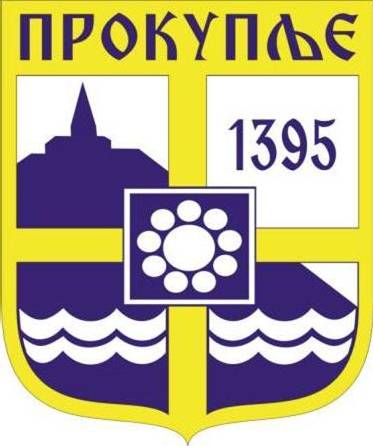 ГРАДА ПРОКУПЉА1На основу  члана 32.став2. Закона о правима бораца, војних инвалида, цивилних инвалида рата и чланова њихових породица („Службени гласник РС“ бр.18/2020), члана 63. Статута Града Прокупља („Сл. лист Општине Прокупље“, бр.15/18), члана 3. Одлуке о Градском већу („Службени лист града Прокупља“ бр.2/18), а у вези Молбе ЈКП „HAMMEUM“ Прокупље бр.4792/2020-02 од 12.11.2020.године, Градско веће града Прокупља на седници одржаној дана 21.01.2021. године, донело је О Д Л У К УЧлан 1.	ОСЛОБАЂАЈУ СЕ породице погинулих војних обвезника и радника МУП-а Републике Србије за време НАТО агресије од плаћања трошкова обнове закупа гробног места на градском гробљу у Прокупљу.Члан 2.	Средства за плаћање закупнине из члана 1. ове одлуке стављају се на терет буџета Града Прокупља са, а Град Прокупље ће иста уплатити на рачун ЈКП „HAMMEUM“ Прокупље по испостављеној фактури на основу важећег ценовника поменутог Јавно-комуналног предузећа, а по динамици доспећа времена за обнову предметног закупа.Члан 3.Одлука ступа на снагу наредног дана од дана објављивања у „Службеном листу града Прокупља“	Одлуку доставити: Одељењу за привреду и финансије, ЈКП „HAMMEUM“ Прокупље  и Архиви СО Прокупље.ГРАДСКО ВЕЋЕ ГРАДА ПРОКУПЉАБрој: 06-4/2021-02У Прокупљу,  21.01.2021. године                                                                                             ПРЕДСЕДНИК                                                                                                               ГРАДСКОГ ВЕЋА                                                                                                             Милан Аранђеловић с.р.С а д р ж а ј1.Одлука о ослобађању плаћања трошкова обнове закупа на градском гробљу у Прокупљу........1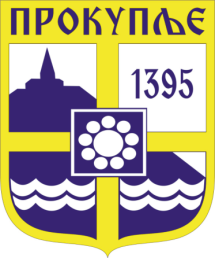  Издавач: Скупштина Грaда  Прокупља Лист уредио: Ивана Миладиновић Главни и одговорни уредник: Секретар Скупштине Града Прокупља  Александра ВукићевићГОДИНА XIIIБрој 1Прокупље21. Јануар2021.Лист излази према потребиГодишња претплата: 1.000 дин.Цена овог броја износи: 40 дин.Рок за рекламацију: 10 дана